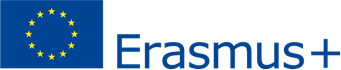 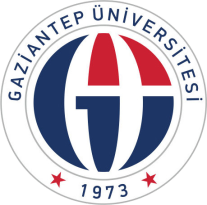 Gaziantep University, Turkeyerasmus.gantep.edu.tr intloffice@gantep.edu.trCERTIFICATE OF ATTENDANCEIt is hereby certified that (name surname) from Gaziantep University, Turkey has performed (Training Staff Mobility/Teaching Staff Mobility) Erasmus+ at (host institution) from …../…../2020 to …../…../2020.___________________ 	________________________________________Date						Stamp and SignatureName of the signatory: 									